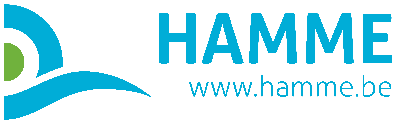 TECHNISCHE FICHENAAM SPORTVERENIGING:        SPORTTAK:                                GEGEVENS SPORTVERENIGINGADRES SECRETARIAAT VOOR DOORSTUREN BRIEFWISSELING:ADRES WAAR SPORTACTIVITEITEN GEORGANISEERD WORDEN:WEBSITE SPORTVERENIGING:REKENINGNUMMER SPORVERENIGING:ALGEMEEN CLUB E-MAILADRES:NAAM EIGENAAR REKENINGNUMMER:AANGESLOTEN BIJ EEN ERKENDE VLAAMSE SPORTFEDERATIE:	 WELKE SPORTFEDERATIE: ___________________________________________________________IS UW VERENIGING EEN VZW OF FEITELIJKE VERENIGING?INDIEN VZW:VERENIGINGSNUMMER: ____________________________________________________________INDIEN FEITELIJKE VERENIGING:RIJKSREGISTERNUMMER VOORZITTER: ________________________________________________INDIEN GEEN VZW EN GEEN FEITELIJKE VERENIGING:RIJKSREGISTERNUMMER VOORZITTER: _______________________________________________BESTUURSLEDEN VAN UW SPORTVERENIGINGNAAM VOORZITTER	______________________________________________________________________ADRES VOORZITTER: E-MAILADRES VOORZITTER:		TEL/ GSM VOORZITTERNAAM SECRETARIS:  ______________________________________________________________________ADRES SECRETARIS: E-MAILADRES SECRETARIS:	TEL / GSM SECRETARIS:NAAM PENNINGMEESTER: __________________________________________________________________ADRES PENNINGMEESTER: E-MAILADRES PENNINGMEESTER: 	TEL/ GSM PENNINGMEESTER:OMSCHRIJVING SPORTIEVE ACTIVITEITEN EN DOEGROEP(EN)3LIDGELDENWELKE LIDGELDEN WORDEN GEVRAAGD AAN JULLIE LEDEN, PER CATEGORIE?In het kader van de nieuwe wetgeving rond GDPR, is het van belang dat we over bepaalde persoonsgegevens dienen te beschikken, omdat het bekomen van een subsidie afhankelijk is van deze informatie, zoals u kan nalezen in ons subsidiereglement. Na controle en toekenning of weigering van de subsidie, zullen deze gegevens niet bijgehouden worden.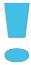 Het bestuur van deze sportvereniging verklaart hierbij dat alle bovenstaande gegevens up-to-date zijn.DATUM: NAAM HANDTEKENING: 